Name: Joseph Bidenhttps://www.realclearpolitics.com/video/2019/04/25/biden_launches_2020_campaign_america_is_at_stake.htmlState: Born: Pennsylvania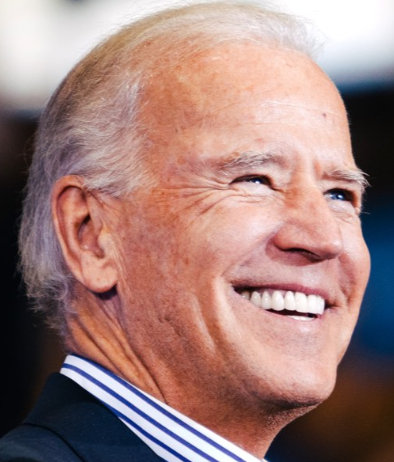 Current resident: DelawareCurrent Position: Committees  Foreign Relations Committee (chair)Senate Judiciary Committee (chair)Education:University of DelawareSyracuse University College of LawExperience: LawyerNew Castle County CouncilUS SenatorVice President of USPosition on Issues:CrimeFor Violent crime Control and Law Enforcement Act – focused on more prisons and on preventionFor Violence Against Women ActDrug costsEconomy	Oversaw infrastructure spending as VPPassed Tax Relief legislationUnemployment insurance and Job Creation Actsupported deficit spending for fiscal stimulus in the American Recovery and Reinvestment Act of 2009EducationElection issuesFor campaign finance reformEnvironmentclimate change was an "existential threat to our future" remain in Paris AgreementForeign PolicyWorked for ratification of the SALT II treatyFor economic sanctions against South Africa during apartheidOpposed Gulf War in 1991Advocated for intervention in BosniaVoted for Iraq War in 2002Opposed troop surge in 2007GunsAgainst assault riflesHealthcareFor pre-existing condition coverage without premium hike	HousingOpposed roadways that would destroy housing areasImmigrationFor DACA protectionMonopolies and government interventionOpioid epidemic responseSocial Issues and Civil RightsOpposed desegregation busingEvery patriotic American who is qualified to serve in our military should be able to serve. Full stop. (with reference to LGBTQ persons)Recognize ‘same sex marriage’ rightsWorking class